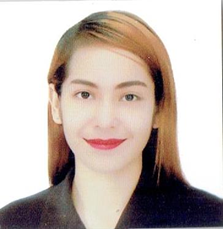 Sarah Sarah.359129@2freemail.com Summary QualificationSeeking an opportunity with a multinational Company / reputable Group where my skills and experience will have valuable impact.Competencies include:Hard – working, amiable.Self-motivated with strong commitment and loyalty.Ability and willingness to work beyond office hours.Can work independently as well as in a team setting.Career ProgressionScope Works Asia Inc.Quality Control Agent - January 17, 2016 – March 17, 2017Monitor operations to ensure that they meet production standards.Recommend adjustments to the assembly or production process.Inspect, test, or measure materials or products being produced.Measure products with rulers, calipers, gauges, or micrometers.Accept or reject finished items.Dona Jovita Garden Resort Inc Receptionist - June 08, 2014 – December 08, 2015Answer telephone, screen, direct calls and take and relay messages.Greet persons entering organization.Deal with queries from the public and customers.Ensure knowledge of staff movements in and out of organization.Provide general administrative and clerical support.University of the Philippines Planning and Development Research Foundation INC.Admin (Working Student) - September 02, 2011 – September 07, 2013Prepare other articles, reports, and presentations. Collect and analyze data.Manage and respond to project related email.Attend area seminars and other meetings as necessary.Prepare interview questions.Academic AchievementsTertiary: SY 2012-2014Philippine Women’s University (CDCEC)Alva Center Brgy. Uno, Calamba CityAssociate in Tourism ManagementSecondary: SY 2009-2010Lecheria National High SchoolDennis II Subd. Lecheria, Calamba CityCapabilities and Skills	● Problem Solving	● Adaptability	● Collaboration	● Strong Work Ethic	● Time Management	● Critical Thinking	● Self – Confidence	● Handling PressurePersonal Details:  Birthplace:	     	Dubai, United Arab of Emirates  Birthdate:		September 06, 1993  Nationality:	Filipino    	  Visa Status:	Visit Visa  Marital Status:	Single  Religion:		ChristianThis is to certify that all the information above is true and correct to the best of my knowledge and belief.